
Involving students in change

This resource is intended as a guide for engaging students in institutional change projects. Institutions and students’ unions are encouraged to review the guidance and complete the questionnaire to ensure they have taken all aspects of student involvement into account and identify areas for improvement.Levels of student engagementThere are several tiers of student engagement in strategic change. When deciding what tools and methods you will employ to get students involved, it is helpful to consider what degree and length of impact you envision students having on your project, and how the methods will impact student perspectives of their involvement. What will be appropriate for your project will depend on your institution’s culture and the nature of change being enacted. Measure: gathering data from students and interpreting it away from them, may not be aware of what kind of change is (eg surveys)Because acting on these contributions is not demonstrated to the students, they can often feel uninvolved with the changeCan be a useful starting point, however should not be the end of student engagement with a change processConsult: students expressing opinions in a forum, with knowledge of how their contribution will be applied (eg focus groups) Most effective when employed at stages throughout the change process, otherwise students can feel like it is an isolated attempt to measure their opinions and interpret them independently. It is also may be difficult to demonstrate that their opinions have been acted upon if there are not continuous opportunities to provide feedbackInvolve: students make the decision at the individual level to be more active and their contribution is two-way (eg peer mentoring, students as change agents, advisory committees)At this stage, students are making positive contributions rather than just providing feedback or being a soundboard for ideasMost effective when specific tasks and outcomes are designated for students, otherwise efforts can become disjointed and the project can fizzle outThere is a risk that only the most traditionally engaged students participate in these processes, and therefore a skewed view of student concerns emergesPartnership: a collaboration involving joint ownership and decision-making over process and outcome (eg learners creating research on project, management committees, learner-led consultations)The most useful way to represent the diversity of the student bodyMost effective when employed throughout the change processEmpower: students set an agenda for change (eg grassroots strategic change movements)Most effective when the collective student body is empowered, otherwise strong, traditionally engaged students can dominate the processMapping student involvement in your strategic change projectKey elements of student engagementStudents feel part of an institutional communityRemoving barriers for non-traditional students: mature, international, PT, BME, low participation backgroundsInvolvement with students outside of academic lifeAvailable student-led programmes such as peer mentoring, teaching lecturers and inductionStudents engaging in their own learningHelp them apply learning to activities in the outside world: work experience, volunteering, other disciplinesDevelop participative and leadership learning opportunities: project work, students as creators, peer-to-peer activities (eg having students teach a concept to the class each session)Stop making it all about assessments: integrating research and teaching get them interested in their subject and the current direction the field is going, even at the UG levelIdentify disengaged students and pursue alternative strategies (ie collaborative online options for PT/working students): such as groups with low coursework submission or course completion rates Students as partners with institutions in shaping the direction of learningImportantly, this includes not just identifying problems but partnering with the institution and academics to come up with solutions, implement actions, and explore plans for future – engaged throughoutStudent-focussed teaching and learning workshops to develop their skills and contextualise how they learnProviding specific tasks will initiate a dialogue and move the exercise from a superficial consultation – ‘what do students think?’ to more meaningful involvementStudent contribution is valued and validatedImplementation of student input is demonstrable: students want to see the impact on their contributionsGrassroots opportunities for change: institutional culture is open to initiatives for student involvement originating from students themselves instead of being dictated 
This resource was created by the NUS for the Changing the Learning Landscape programme. If you have further questions or would like assistance in mapping your institution’s student involvement, feel free to contact us:
Jessica PoettckerQuality and Student Engagement Consultant (Technology Enhanced Learning), NUS
07813 088958
Jessica.Poettcker@nus.org.uk
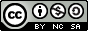 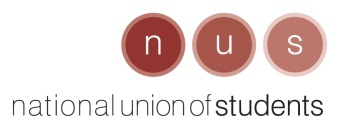 This work by the National Union of Students is licenced under a 

Creative Commons Attribution 3.0 United Kingdom.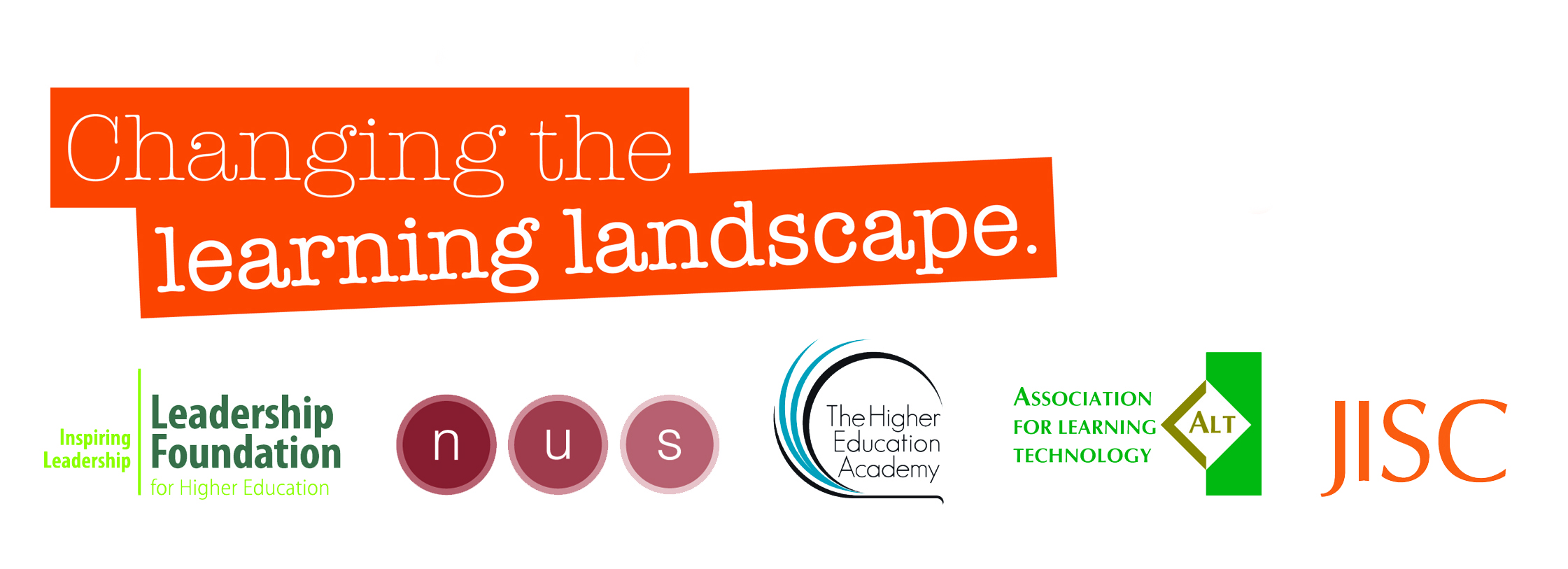 